Метод придумывания - это способ создания неизвестного ученикам ранее продукта в результате определённых умственных действий. Метод реализуется с помощью таких приёмов: а) замещения качества одного объекта качествами другого с целью создания нового объекта; представьте, что у человека  вместо рук крылья. представьте, что осень – это человек.б) поиск свойств объекта в другой среде; представьте, что Колобок попал в реку. Как он будет себя вести?представьте, что рыбы вышли из воды. Как они себя будут вести?в) изменение элемента изучаемого объекта  и описание свойств нового, изменённого  объекта.представьте треугольник с закруглёнными углами. Каковы будут его свойства?изобразите слона с коротким хоботом. Что с ним произойдёт?Другие варианты заданий:придумайте необычное название своей работе, стихам, рассказу, рисунку;какой герой вам больше всего нравится? Докажите, что он самый красивый/умный/добрый. Оформите доказательство в виде комплиментов этому герою:превратите отпечаток в какое-либо животное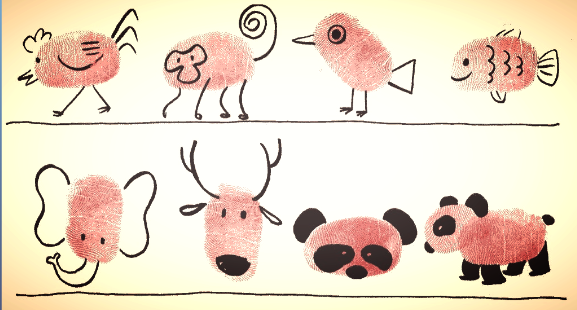 